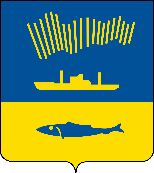 АДМИНИСТРАЦИЯ ГОРОДА МУРМАНСКАП О С Т А Н О В Л Е Н И Е 07.07.2023                                                                                                        № 2484В соответствии с Федеральным законом от 28.12.2009 № 381-ФЗ                  «Об основах государственного регулирования торговой деятельности                            в Российской Федерации», Федеральным законом от 06.10.2003 № 131-ФЗ             «Об общих принципах организации местного самоуправления в Российской Федерации», Уставом муниципального образования городской округ                   город-герой Мурманск п о с т а н о в л я ю: 1. Внести в порядок организации размещения нестационарных торговых объектов на территории муниципального образования город Мурманск, утвержденный постановлением администрации города Мурманска                              от 13.06.2013 № 1462 (в ред. постановлений от 19.09.2013 № 2460, от 05.06.2014 № 1748, от 22.08.2014 № 2708, от 25.11.2014 № 3884, от 29.01.2016 № 194,                  от 01.11.2016 № 3316, от 26.12.2016 № 3959, от 15.04.2021 № 1014,                            от 12.07.2021 № 1847, от 21.06.2022 № 1661, от 01.02.2023 № 317, от 21.03.2023 № 945), следующие изменения:1.1. По тексту порядка слова «комитетом градостроительства и территориального развития» заменить словами «комитетом территориального развития и строительства».1.2. Пункт 12.3 раздела 12 дополнить новым абзацем 6 следующего содержания:	«- снятие с регистрации субъекта торговли в качестве индивидуального предпринимателя, юридического лица, самозанятого физического лица.».1.3. Абзац 2 пункта 4 приложения № 7 к порядку изложить в новой редакции:«По решению председателя Комиссии заседание Комиссии может проводиться с использованием видео-конференц-связи или в форме заочного голосования (методом письменного опроса членов Комиссии).».1.4. Абзац 1 подпункта 4.1 пункта 4 приложения № 7 к порядку изложить в новой редакции:«4.1. В случае проведения заседания Комиссии в заочной форме секретарь Комиссии направляет членам Комиссии материалы по вопросам повестки дня, опросный лист, а также информацию о дате окончания срока предоставления секретарю Комиссии заполненного опросного листа.».1.5. Абзац 3 подпункта 4.1 пункта 4 приложения № 7 к порядку исключить.1.6. Подпункт 4.2 пункта 4 приложения № 7 к порядку исключить.2. Отделу информационно-технического обеспечения и защиты информации администрации города Мурманска (Кузьмин А.Н.) разместить настоящее постановление на официальном сайте администрации города Мурманска в сети Интернет.3. Редакции газеты «Вечерний Мурманск» (Сирица Д.В.) опубликовать настоящее постановление.4. Настоящее постановление вступает в силу со дня официального опубликования.5. Контроль за выполнением настоящего постановления возложить на заместителя главы администрации города Мурманска Синякаева Р.Р. Глава администрациигорода Мурманска                                                                         Ю.В. Сердечкин